หน่วยงาน  สาขาวิชา………..................................… สำนักวิชา......................................................... โทร.…..…… โทรสาร.............ที่   ศธ ………………………….....................	     วันที่  …………….............เรื่อง  สมัครขอรับทุนอุดหนุนการนำเสนอผลงานระดับบัณฑิตศึกษา  เรียน	ประธานคณะทำงานพิจารณาการจัดสรรทุนอุดหนุนโครงการวิจัยเพื่อทำวิทยานิพนธ์ระดับบัณฑิตศึกษาข้าพเจ้า………………………....................................………รหัสประจำตัวนักศึกษา……........……….......สาขาวิขา....................โทร............................................โทรศัพท์มือถือ......................................................................E-mail.............................................มีความประสงค์ขอทุนไปนำเสนอผลงานเรื่อง ...…………………………………………………………………....................................................…………………….………………………………………………………………………….............................................................................................รูปแบบการนำเสนอผลงาน	   นำเสนอด้วยวาจา	 นำเสนอด้วยโปสเตอร์	   อื่น ระบุ............................................จัดโดยหน่วยงาน...……………...........................……………………………………………............…………………………………………..................ชื่อการประชุม/สัมมนา (ระบุ ชื่อเต็ม) .............................................................................................................................................ประเภทการประชุม 	 ระดับชาติ		 ระดับนานาชาติ	 อื่นๆ ระบุ.............................................วันที่จะอยู่ร่วมงานการนำเสนอผลงานจากวันที่….….เดือน......…….…....…….พ.ศ........... ถึง วันที่….....เดือน......…........….พ.ศ........งบประมาณที่เสนอขอ (ระบุวงเงินไม่เกิน 3,000 บาท) …........…….… บาท (……….....................................………..…………) จะใช้จ่ายดังนี้ ข้าพเจ้ามีคุณสมบัติเป็นผู้มีสิทธิ์ขอรับทุน ตามประกาศมหาวิทยาลัยฯ เรื่อง หลักเกณฑ์การพิจารณาการจัดสรรทุนอุดหนุนโครงการวิจัยเพื่อทำวิทยานิพนธ์ระดับบัณฑิตศึกษา พ.ศ. 2555 (ให้ดูระเบียบได้ที่ http://ird.sut.ac.th เมนู แบบฟอร์ม ทุนวิจัย กองทุนสนับสนุนการวิจัยและพัฒนา)พร้อมกันนี้ได้แนบเอกสารการสมัครขอรับทุนนำเสนอผลงาน อย่างละ 1 ชุด ดังนี้ (ต้องแนบทั้ง 3 รายการ) บทความที่จะไปนำเสนอ		 สำเนาเอกสารตอบรับจากหน่วยงานที่จัดให้นำเสนอผลงานได้ สำเนาสมุดบัญชีธนาคารไทยพาณิชย์ สาขา มทส. ของผู้ขอรับทุนหมายเหตุ - ต้องส่งใบสมัครก่อนไปนำเสนอผลงาน - ขอทุนนี้ได้ไม่จำกัดจำนวนครั้งแต่ไม่เกิน 3,000 บาทต่อคนต่อปี  - สามารถขอทุนนี้ได้ทุกปี ทั้งนี้               ต้องไม่ใช่เรื่องเดิมที่เคยได้รับทุนแล้ว - ผู้ที่ได้รับทุนทำวิทยานิพนธ์หรือทุนอื่นใดจาก มทส. มีสิทธิ์ขอทุนนี้  – ผู้รับทุน คปก. ไม่มีสิทธิ์ขอทุนนี้***  นักศึกษาต้องกรอกข้อมูลให้ครบถ้วนทุกรายการและแนบเอกสารให้ครบ มิฉะนั้น จะถือว่าใบสมัครไม่สมบูรณ์และจะไม่นำมาพิจารณา  ***(ลงชื่อ) 	………..........….....…................…....…… นักศึกษา		(ลงชื่อ) 	……….........................…………  อาจารย์ที่ปรึกษาวิทยานิพนธ์(………………………………….................................……….)		(…………..................….....……………..........……..……………..)             …...../….....…...….....……./…….…			              ……..../……................…..……./…….…(ลงชื่อ) 	……………............…........………...... หัวหน้าสาขาวิชา	(ลงชื่อ) 	……….................................….....………… หัวหน้าสถานวิจัย(……………………………….................…..................……….)		(…………........….....……................……...….....…………………..)           …….../….....….............………./…….…			                ……..../……...............…..……./…….…สำหรับสถาบันวิจัยและพัฒนาการพิจารณาอนุมัติการอนุมัติเบิกจ่ายเงินสำเนาเรียน คณบดี (ผ่านหัวหน้าสถานวิจัย)  ที่ ศธ 5621 /ว.................... ลงวันที่ ............................................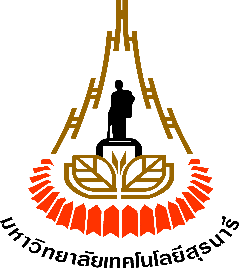 	บันทึกข้อความ      มหาวิทยาลัยเทคโนโลยีสุรนารีรายการค่าใช้จ่าย (รายการที่ 1)-4) ระบุเฉพาะวงเงินที่ขอรับการสนับสนุนตามการใช้จ่ายจริง ไม่เกิน 3,000 บาท)จำนวนเงิน (บาท)1) ค่าลงทะเบียน 2) ค่าพาหนะเดินทาง ดังนี้ -  ค่าพาหนะเดินทางระหว่างจังหวัด ให้เบิกจ่ายตามอัตราค่ารถโดยสารประจำทางไม่เกินประเภทรถทัวร์     จาก บขส. นครราชสีมา ไป-กลับ บขส. จังหวัด ........................................................................................-  ค่าพาหนะเดินทางเหมาจ่ายในพื้นที่ ต่อการไปนำเสนอผลงาน 1 ครั้ง  เป็นเงิน 360 บาท-  ค่าเหมารถ (เฉพาะไปเป็นกลุ่ม 4 คนขึ้นไป สามารถเหมารถหรือเบิกอัตราตามระยะทาง ต้องส่งใบสมัครพร้อมกัน)3) ค่าที่พักให้เบิกจ่ายตามจ่ายจริง ทั้งนี้ในอัตราไม่เกินคืนละ 1,000 บาท รวมทั้งสิ้น.....................คืน4) ค่าจัดทำโปสเตอร์ กรณีนำเสนอผลงานด้วยโปสเตอร์ ให้เบิกเหมาจ่ายครั้งละ  500  บาท5) กรณีไปนำเสนอผลงานต่างประเทศ (ระบุช่องนี้ 3,000 บาท โดยนำส่งใบเสร็จรายการใดก็ได้ตาม 1)-4) หรือค่าเครื่องบิน)รวมค่าใช้จ่ายทั้งสิ้น (ระบุวงเงินรวมไม่กิน 3,000 บาท)ผลการตรวจสอบข้อมูลเบื้องต้น       1.1) เป็นไปตามหลักเกณฑ์ ทั้งนี้ .......................................................................................................................................................................................................      1.2) อื่นๆ ...........................................................................................................(นายดามธรรม จินากูล)คณะทำงานและเลขานุการ….../……….........../….…ผลการพิจารณา          ครั้งที่ ........./................ เมื่อ ......................................   โดยคณะทำงานฯ ประชุมครั้งที่ ........./................ เมื่อ ......................................   โดยประธานคณะทำงานฯ (รับมอบอำนาจตามมติ คทง.ครั้งที่ 5/2546 เมื่อ 4 ก.ย.46)        อนุมัติ ตาม 1.1)        ไม่อนุมัติ ตาม 1.2)        อื่นๆ ............................................................................................................                        (รองศาสตราจารย์ ดร. อนันต์ ทองระอา)                      ผู้อำนวยการสถาบันวิจัยและพัฒนา                      ประธานคณะทำงานฯ                       ….../……….........../….…3)  เรียน  ประธานคณะทำงานฯ                 ถูกต้อง ครบถ้วน เห็นสมควรอนุมัติให้เบิกเงินอุดหนุนการนำเสนอผลงาน วงเงิน …………............….…..…….. บาท(……………………………….....…………...............…................................……..)(นางสุวิมล นิติเกตุโกศล)เจ้าหน้าที่สถาบันวิจัยและพัฒนา…..…../……......….........…./…….….6)  เรียน  อาจารย์ที่ปรึกษาวิทยานิพนธ์	ขอส่งสำเนาบันทึกอนุมัติเงินอุดหนุนการนำเสนอผลงานเพื่อแจ้งให้นักศึกษาผู้ได้รับทุนและเก็บไว้เป็นหลักฐาน สำหรับบันทึกขออนุมัติฉบับจริง ได้ส่งให้ส่วนการเงินและบัญชีเพื่อใช้ในการจ่ายเงินแล้ว ให้นักศึกษานำสมุดบัญชีเพื่อตรวจสอบเงินโอนเข้าบัญชีต่อไป	จึงเรียนมาเพื่อโปรดทราบ(นายดามธรรม จินากูล)คณะทำงานและเลขานุการ………../………..........…./………….4)   อนุมัติ ให้เบิกเงินอุดหนุนการนำเสนอผลงาน                     ตามรายการและเงื่อนไขข้างต้นได้        อื่น …………..................……….…....................…………………5)  เรียน  หัวหน้าส่วนการเงินและบัญชี                เพื่อโปรดดำเนินการจ่ายเงินอุดหนุนการนำเสนอผลงาน จำนวน ……………..………….….… บาท(…….……………………………….......................................…...……..…..……)ให้นักศึกษาชื่อ……………….......………..…...................….......…..…………โดยนำเข้าบัญชีธนาคารไทยพาณิชย์ สาขา มทส.เลขที่บัญชี………………………….........................…...…………..…........……จักขอบคุณยิ่ง	จึงเรียนมาเพื่อโปรดพิจารณา(รองศาสตราจารย์ ดร. อนันต์ ทองระอา)ผู้อำนวยการสถาบันวิจัยและพัฒนาประธานคณะทำงานฯ….../……….........../….…